                                                    Приложение №2к Подпрограмме «Муниципальная поддержка малого и среднего предпринимательства» на 2015-2019 гг. Порядок предоставления субсидий за счет средств бюджета Туапсинского городского поселения на возмещение части затрат, связанных с уплатой арендных платежей, по договорам аренды объектов нежилого фонда1. ОБЩИЕ ПОЛОЖЕНИЯ И УСЛОВИЯ ВОЗМЕЩЕНИЯ ЗАТРАТ.1.1. Настоящий Порядок определяет механизм возмещения (субсидирования) из бюджета Туапсинского городского поселения части затрат, связанных с уплатой арендных платежей, по договорам аренды объектов нежилого фонда, действующим в текущем финансовом году, и заключенным субъектами малого предпринимательства (юридическими лицами, индивидуальными предпринимателями), зарегистрированными в установленном порядке на территории Туапсинского городского поселения (далее – претенденты).1.2. Субсидии предоставляются субъектам малого предпринимательства (юридическим лицам, индивидуальным предпринимателям), в связи с производством (реализацией) товаров, выполнения работ, оказания услуг при осуществлении следующих видов экономической деятельности:-Обрабатывающие производства;-Бытовые услуги населению;-Удаление и обработка твердых отходов;-Уборка территории и аналогичная деятельность;- Транспорт и связь.1.3. Субсидии предоставляются субъектам малого предпринимательства (юридическим лицам, индивидуальным предпринимателям), имеющим долю выручки от реализации товаров (работ, услуг) по вышеуказанным видам экономической деятельности, не менее 60% от общего объема выручки за предшествующий период с начало текущего финансового года.1.4. Максимальный объем субсидии одному субъекту малого предпринимательства в рамках текущего финансового года составляет 20 процентов документально подтвержденных затрат, произведенных с 1 января текущего финансового года  (за вычетом налога на добавленную стоимость), на арендную плату по договорам аренды объектов нежилого фонда в связи с производством (реализацией) товаров, выполнения работ, оказания услуг при осуществлении видов деятельности, указанных в п.1.2, в пределах средств утвержденных в бюджете Туапсинского городского поселения, в рамках программных мероприятий.1.5. Субсидии по арендным  платежам, по договорам аренды объектов нежилого фонда предоставляются субъектам малого предпринимательства, при условии отсутствия у них задолженности по налоговым и другим обязательным  платежам. 1.6. Под объектами нежилого фонда понимаются нежилые помещения, здания, сооружения любой формы собственности.По объектам нежилого фонда, переданным в субаренду, субсидии не предоставляются.1.7. Предоставление претендентам субсидий в соответствии с настоящим Порядком осуществляется по результатам конкурса по отбору субъектов малого предпринимательства Туапсинского городского поселения на право заключения договора о предоставлении бюджетных средств в форме субсидий для возмещения части затрат (далее – Конкурс), проводимого в порядке, утвержденного в Подпрограмме «Муниципальная поддержка малого и среднего предпринимательства» на 2015-2019 годы (далее Подпрограмма).1.8. Уполномоченным органом по организации и проведению конкурса по отбору субъектов малого и среднего предпринимательства Туапсинского городского поселения, на право заключения договора о предоставлении бюджетных средств в форме субсидий, определить отдел экономики администрации Туапсинского городского поселения.2. ПРОЦЕДУРА ВЫПЛАТЫ СУБСИДИЙ2.1. Субсидии выплачиваются претендентам в соответствии с заключенными с администрацией Туапсинского городского поселения по результатам Конкурса договорами субсидирования (единовременно – по исполненным в текущем финансовом году договорам аренды) путем перечисления денежных средств на расчетный счет претендента после представления им в Уполномоченный орган фактического расчета по договору субсидирования суммы субсидий на возмещение части затрат. 2.2. Уполномоченный орган в порядке очередности поступления от претендентов фактических расчетов по договору субсидирования сумм субсидий на возмещение части затрат связанных с уплатой арендных платежей, по договорам аренды объектов нежилого фонда, формирует реестры получателей субсидий на возмещение части затрат связанных с уплатой арендных платежей, по договорам аренды объектов нежилого фонда, и направляет их в финансовый отдел администрации Туапсинского городского поселения для согласования.2.3. Уполномоченный орган после согласования реестра получателей субсидии направляет его в МКУ ТГП «ЦБ органов местного самоуправления».2.4. МКУ ТГП «ЦБ органов местного самоуправления» после получения реестра получателей субсидий  в соответствии с бюджетной росписью перечисляет суммы субсидий на расчетные счета получателей субсидий2.5. Субъект малого предпринимательства обязан произвести возврат в бюджет Туапсинского городского поселения ранее полученных сумм субсидий в случае использования средств на цели, не предусмотренные настоящим Порядком и договором субсидирования.2.6. Выплата субсидий по заключенным договорам осуществляется в пределах средств, утвержденных в бюджете Туапсинского городского поселения в рамках муниципальной подпрограммы поддержки малого и среднего предпринимательства в городе Туапсе на 2015-2019 годы.2.7. Под объектами нежилого фонда понимаются нежилые помещения, здания, сооружения любой формы собственности.По объектам нежилого фонда, переданным в субаренду, субсидии не предоставляются.2.8. Ответственность за правомерность предоставления субсидий несет Уполномоченный орган, за достоверность представляемых документов и сведений – претенденты.3. ПЕРЕЧЕНЬдокументов необходимых для участия в конкурсе по отбору субъектов малого предпринимательства Туапсинского городского поселения на право заключения договора о предоставлении бюджетных средств в форме субсидий для возмещения части затратДля участия в Конкурсе на получение субсидий за счет средств бюджета Туапсинского городского поселения на возмещение части затрат, связанных с уплатой арендных платежей, по договорам аренды недвижимого имущества, субъектам малого и среднего предпринимательства необходимо представить в уполномоченный орган следующие документы:заявление на участие в конкурсе по отбору субъектов малого и среднего предпринимательства Туапсинского городского поселения, на право заключения договора о предоставлении бюджетных средств в форме субсидий, для возмещения части затрат, связанных с уплатой арендных платежей, по договорам аренды муниципального имущества;выписку из Единого государственного реестра юридических лиц или Единого государственного реестра индивидуальных предпринимателей по состоянию на дату, которая предшествует дате подачи заявления не более чем на 30 дней;копии учредительных документов (для юридических лиц);копию бухгалтерской отчетности на последнюю отчетную дату;справку о средней численности работников.копию информационного письма об учете в Едином государственном регистре предприятий и организаций;справку налогового органа об отсутствии у претендента задолженности по уплате налогов, сборов, страховых взносов, пеней и налоговых санкций по  состоянию на дату, которая предшествует дате подачи заявления не более чем на 30 дней;справку отдела имущественных и земельных отношений Туапсинского городского поселения об отсутствии задолженности по арендным платежам за муниципальное имущество и справку из управления имущественных и земельных отношений администрации МО Туапсинский район об отсутствии задолженности по арендным платежам за земельный участок;копии договоров аренды объектов нежилого фонда, актов, платежных и иных финансовых документов, подтверждающих осуществление затрат, связанных с уплатой арендных платежей, по договорам аренды объектов нежилого фондарасчет размера субсидии на возмещение части затрат на уплату арендных платежей.4. ЗАЯВЛЕНИЕна участие в конкурсе по отбору субъектов малого и среднего предпринимательства Туапсинского городского поселения на право заключения договора о предоставлении бюджетных средств в форме субсидий для возмещения части затрат по направлению "возмещение (субсидирование) части затрат субъектов малого предпринимательства Туапсинского городского поселения, связанных с уплатой арендных платежей, по договорам аренды объектов нежилого фонда 	В соответствии с Подпрограммой «Муниципальная поддержка малого и среднего предпринимательства» на 2015-2019 годы, прошу предоставить субсидию на возмещение затрат, связанных с внесением арендной платы по договорам аренды объектов нежилого фонда, в размере ________(____________) рублей.
В дополнение представляем следующую информацию:
1.ИНН______________________________________
2.Юридический адрес_______________________3. Местонахождение ____________________________4. Контактный телефон, факс _____________________5. Контактное лицо _____________________________6. Адрес электронной почты ______________________5. ДОГОВОРпредоставления субсидий из бюджета Туапсинского городского поселения субъектам малого и среднего предпринимательства в целях возмещения части затрат, связанных с уплатой арендных платежей, по договорам аренды объектов нежилого фондаг. Туапсе                                                         "___" ________________ 20____ г.Администрация Туапсинского городского поселения Туапсинского района,   именуемая в дальнейшем "Администрация", в лице __________________________________________________________________,действующего на основании ________________________________________,и ____________________________________________, именуемое (ый,ая) в дальнейшем "Предприятие", в лице _________________________________________________________________,действующего на основании __________________________________________,вместе именуемые "Стороны", заключили настоящий Договор о нижеследующем:Раздел I. Общие положения1. При заключении и исполнении настоящего Договора стороны руководствуются следующими регламентирующими документами:- решением Совета Туапсинского городского поселения Туапсинского района от ______20___ года № _____ «О бюджете Туапсинского городского поселения Туапсинского района на _______ год» (далее по тексту - Бюджет);- постановлением администрации Туапсинского городского поселения Туапсинского района  от  "___" _________ 2014 г. N ________ «Об утверждении муниципальной программы «Социально-экономическое развитие города Туапсе» (далее по тексту - Постановление).- протоколом конкурсной комиссии по отбору субъектов малого и среднего предпринимательства Туапсинского городского поселения на право заключения договора о предоставлении бюджетных средств в форме субсидий для возмещения части затрат администрации Туапсинского городского поселения Туапсинского района от "__" _______ 20____ г. N ____.Раздел II. Предмет договора1. Предметом Договора является предоставление Администрацией субсидий из бюджета  Туапсинского городского поселения (далее по тексту - Местный бюджет) в целях возмещения части затрат Предприятия на уплату арендных платежей по договору аренды от  "___"_____ 20_____ г.  N _________, заключенному Предприятием с  ______________________________ на сумму ________ (_________________________________________)  рублей ___ копейки (ек).2. Субсидии предоставляются из расчета 20 процентов документально подтвержденных затрат, произведенных с 1 января текущего финансового года  (за вычетом налога на добавленную стоимость), на арендную плату по договорам аренды объектов нежилого фонда, в пределах средств утвержденных в бюджете Туапсинского городского поселения, в рамках программных мероприятий.Раздел III. Условия и порядок выплаты субсидий1. Действие Договора распространяется только на договор аренды, указанный в пункте 1 раздела II настоящего Договора.2. На основании решения конкурсной комиссии по отбору субъектов малого и среднего предпринимательства Туапсинского городского поселения на право заключения договора о предоставлении бюджетных средств в форме субсидий для возмещения части затрат администрации Туапсинского городского поселения Туапсинского района:2.1. Предприятие обязано произвести возврат ранее полученных сумм Субсидий в Местный бюджет в следующих случаях:- представления вместе с заявкой на предоставление субсидий из бюджета Туапсинского городского поселения в целях возмещения части затрат, связанных с уплатой арендных платежей, по договорам аренды объектов нежилого фонда, действующим в финансовом году, в котором выплачиваются субсидии, и заключенным субъектами малого и среднего предпринимательства (юридическими лицами, индивидуальными предпринимателями), недостоверных сведений и документов;- по иным основаниям, предусмотренным Постановлением.При не возврате выплаченных Администрацией сумм субсидий в добровольном порядке, взыскание производится в соответствии с законодательством Российской Федерации.3. Выплата Предприятию субсидий осуществляется единовременно в течение текущего финансового года и в пределах утвержденных лимитов бюджетных обязательств и объемов финансирования расходов на реализацию Программы, предусмотренных Решением.4. Перечисление субсидий осуществляется Администрацией на указанный в настоящем Договоре расчетный счет Предприятия, открытый в _______________________________________________________________                         (Наименование банка)Раздел IV. Обязанности сторон1. Предприятие:1.1. В целях возмещения части затрат, связанных с уплатой арендных платежей, по договорам аренды объектов нежилого фонда, представляет в  Администрацию в течение месяца, следующего за расчетным следующие документы:- фактический расчет суммы субсидий, предоставляемых из бюджета Туапсинского городского поселения, в целях возмещения части затрат связанных с уплатой арендных платежей, по договорам аренды объектов нежилого фонда, заключенными субъектами малого предпринимательства;- копии платежных поручений с отметкой банка, подтверждающих погашение арендных платежей за отчетный период по договору аренды, указанному в пункте 1 раздела II настоящего Договора;- получатель субсидии дает согласие на осуществление органами государственного (муниципального) контроля и (или) Администрацией проверок соблюдения получателем субсидии условий, целей и порядка их предоставления.2. Администрация:- при выполнении Предприятием условий настоящего Договора обеспечивает перечисление Предприятию субсидий в целях возмещения части затрат на уплату арендных платежей договору аренды, указанному в пункте 1 раздела II настоящего Договора.Раздел V. Ответственность сторон, разрешение споров1. Все споры, возникающие по настоящему Договору или в связи с ним, должны в первую очередь разрешаться путем переговоров. Если сторонам не удастся урегулировать разногласия, то спор разрешается в суде по правилам подсудности, установленным действующим законодательством Российской Федерации.2. В случае неисполнения или ненадлежащего исполнения своих обязательств по настоящему Договору стороны несут ответственность в соответствии с законодательством Российской Федерации.Раздел VI. Порядок осуществления контроля за соблюдением Предприятием установленных условий предоставления субсидийАдминистрация  и орган муниципального финансового контроля  осуществляют проверку условий, целей и порядка предоставления субсидий их получателями.В случае выявления нарушений составляется акт о выявленных нарушениях.Получатель субсидии несет полную ответственность, предусмотренную действующим законодательством, за обоснованность и качество представленных расчетов и целевое использование бюджетных средств.Раздел VII. Прочие условия1. Настоящий Договор вступает в силу с момента его подписания сторонами и действует до 31 декабря 20____ года.2. Все изменения и дополнения к настоящему Договору считаются действительными и являются неотъемлемой его частью, если они совершены в письменной форме и подписаны уполномоченными на то представителями Сторон.3. Все заявления, уведомления или сообщения, сделанные в связи с настоящим Договором, должны направляться по следующим адресам Сторон:Администрация: 352800, г. Туапсе, ул. Победы, 17;Предприятие: _______, г. ______________, ул. __________________.4. Настоящий Договор составлен в 4 (четырех) экземплярах, имеющих равную юридическую силу: 3 экземпляра - для Администрации, 1 экземпляр - для Предприятия.Раздел VIII. Юридические адреса и подписи сторон:6. ФАКТИЧЕСКИЙ РАСЧЕТ СУБСИДИИ за счет средств бюджета Туапсинского городского поселения на возмещение части затрат, связанных с уплатой арендных платежей, по договорам аренды объектов нежилого фонда
1. ________________________________________________________________ (полное наименование юридического лица (индивидуального предпринимателя) в соответствии с учредительными документами)2. Код ОКВЭД по основному виду экономической деятельности_______________________________________________________ (в соответствии с выпиской из Единого государственного реестра юридических лиц (выпиской из Единого государственного реестра индивидуальных предпринимателей)Подтверждаю, что фактически осуществляемый вид экономической деятельности соответствует указанному основному виду экономической деятельности.
3. Выручка от реализации товаров (работ, услуг) (далее – выручка) за ___ предшествующих месяцев (период с ________ по ________) составила ________рублей.
4. Доля выручки по основному виду экономической деятельности за ___ предшествующих месяцев (период с _________ по _________) составила _______ рублей или ___ % от выручки, указанной в пункте 3 расчета субсидии.
5. Затраты, произведенные за ____ месяцев _________ года, в соответствии с договором аренды объекта нежилого фонда от _________ №______ (далее – договор аренды) составили ____________рублей.
6. В соответствии с условиями договора аренды, арендуемая площадь составляет _________ метров квадратных, из них в субаренду сдается ________метров квадратных.7. Стоимость аренды одного квадратного метра по договору аренды составляет_________ рублей.8. Затраты по договору аренды (за вычетом НДС и затрат по площадям, сдаваемым в субаренду), составили: ___________________________________ ___________ рублей. (подробный расчет)9. 20 % от затрат, указанных в пункте 8 расчета субсидии, составляют ________рублей.10. Размер субсидии к возмещению _____________ рублей.Достоверность представленных сведений подтверждаем.7. РЕЕСТР получателей субсидий на возмещение части затрат, связанных с уплатой арендных платежей, по договорам аренды объектов нежилого фонда«____»  ____________  годаНачальник отдела экономики						К.И.Николенко___________________________________
(указывается должность руководителя юридического лица,
в соответствии с учредительными
документами или документами, подтверждающими правоспособность)________________________________
(Ф.И.О. руководителя юридического лица или индивидуального предпринимателя, подпись, печать)Главный бухгалтер(Ф.И.О. главного бухгалтера, подпись, печать)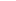 «____»______________  АдминистрацияАдминистрация Туапсинскогогородского поселения352800, г. Туапсе,ул. Победы, 17__________________ /___________/      (подпись)             (Ф.И.О.)МППредприятие (предприниматель)            ________________ /___________/         (подпись)      (Ф.И.О.)МП_____________________________
(указывается должность
в соответствии с учредительными
документами или документами, подтверждающими правоспособность)_______________________________(Ф.И.О. руководителя юридического лица или индивидуального предпринимателя, подпись, печать)Главный бухгалтер(Ф.И.О. главного бухгалтера, подпись, печать)№ п/пНомердоговора субсидированияНаименование получателя субсидий, ИНННомер и дата договора арендной платы, по которому произведены затратыСумма затрат подоговору, руб.Сумма субсидий, подлежащих к выплате, руб.Номер и дата протокола заседания комиссии123456712…ИтогоНачальник отдела экономикиадминистрации Туапсинского городского поселенияМ.П.________________(подпись)